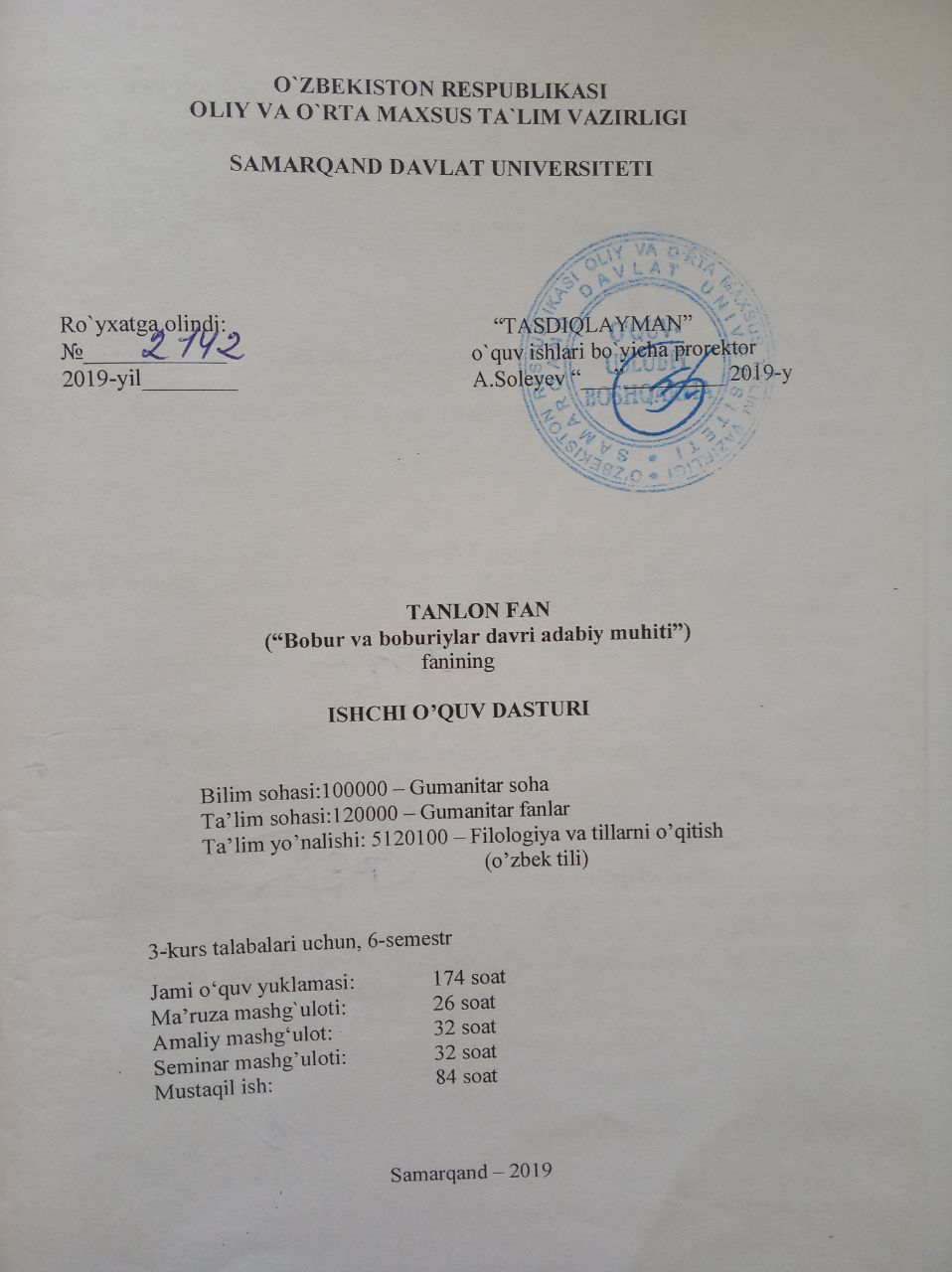 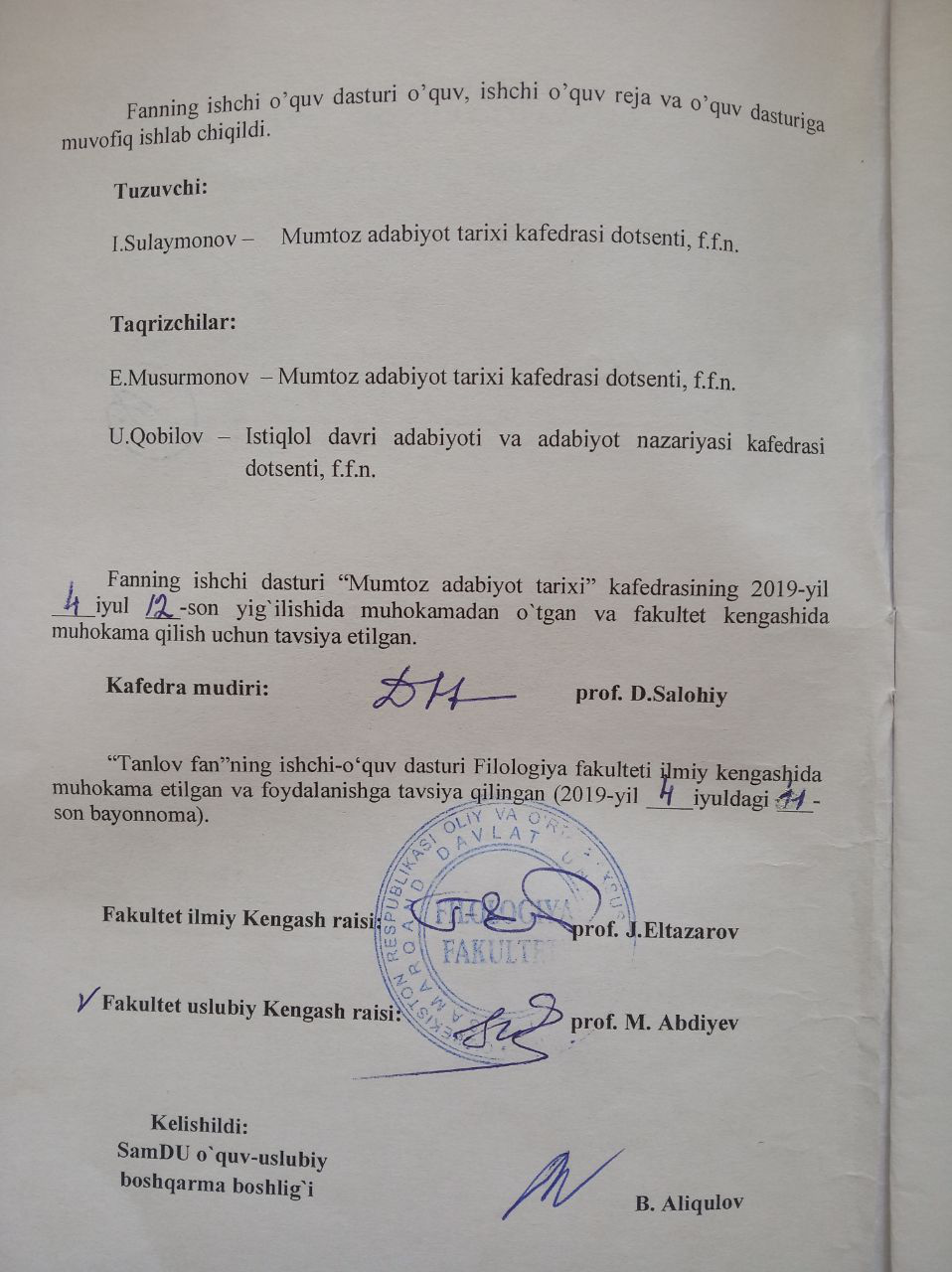 KIRISH «Kadrlar tayyorlash milliy dasturi»ning ta’limning ijtimoiylashuvi bo’limida ko’rsatib o’tilgan talabalar-yoshlarning adabiy-estetik dunyoqarashini boyitish, ularda go’zallik tuyg’ularini qaror toptirish adabiyotning tarixiy va nazariy xususiyatlarini jamiyatimizda olib borilayotgan ishlar orqali amalga oshirishga qaratilganiligi  bilan belgilanadi.Adabiy-estetik qadriyatlarning milliy va umumbashariy jihatlarini, turkiy xalqlar adabiyotining millat hamda jamiyat ravnaqidagi o’rnini talabalarga tushuntirish, ularda badiiy asarni chuqur tushunish, tahlil tadqiqi etish malakasini hosil qlishi, jamoatningchilikni turkiy xalqlar adabiyotidagi mazmun va shakl, mavzu va g’oyaning mohiyati bilan tanishtirishga ko’maklashish, jamiyatning ma’anaviy manzarasini adabiy-nazariy tafakkur orqali aks ettirishga, bozor iqtisodiyoti jarayonida badiiy adabiyotning mablag’ va qiymat keltiruvchi hodisaga aylanib ketishiga yo’l qo’ymaslik uchun amaliy ko’rsatmalar beradi.O’quv fanining maqsadi va vazifalari“Tanlov fan” (“Bobur va boburiylar davri adabiy muhiti”) fanini o’qitishning maqsadi shuki,  badiiy adabiyot tarixi va adabiy-nazariy tafakkur tadrijining shaxs va jamiyat hayotidagi o’rni va ahamiyatini ko’rsatib berish, talabalarning adabiy-estetik tafakkurini, yuksaltirish, ilmiy mushohadaning vujudga kelishi ko’nikmalarini hosil qilish, faol ijodkorlik ruhi va mas’uliyatini shakllantirishdan iborat. Hindistonda boburiylar davlatining tashkil topishi bilan Movarounnahr-Hindiston xalqlarining savdo-iqtisodiy, diplomatic va siyosiy munosabatlari kabi madaniy aloqalari ham rivojlandi. Bu davr hind badiiyati mulkida turkiyzabon adabiyotining bunyod etilishi, shakllanishi va rivojlanishi uzoq o’tmishdan mavjud adabiy aloqalarimizning amaliy tantanasi edi. Boburiylar sulolasi yirik vakillarining mahalliy va xorijiy ijodkorlarga ko’rsatgan iltifoti va homiyliklari saltanatda “hind-musulmon madaniyati”dagi o’zaro mushtarak jihatlarning jadallashuvini ta’minladi. Aftidan, bu jarayonada boburiylar davlatidagi madaniy muhit va ijod uvhun mavjud imtiyozlar, ko’plab movarounnahrlik shoir, fozil, muarrix, musavvir, xattot va boshqa soha san’atkorlarining Hindistonga kelishida yetakchi rol o’ynadi. Yana, mamlakatda hind va musulmonlarning o’zaro birlashuviga da’vat etuvchi bhaktiy va tasavvuf g’oyalarining jamiyatdagi ustuvorligi ichki siyosatning g’oyaviy jihatdan mustahkamlanishi va ma’rifatning ravnaq topishida hal qiluvchi omillardan biri vazifasini o’tadi.Bobur, Bayramxon, Humoyun, Komron, Forig’iy, Diyda, Johila, Yusuf Faryobiy, Fahm, Abdurahmon xoni xonon, Azfariylar ijodiy merosining yaxlit ilmiy asosda tadqiq etilishi, mazkur shoirlar salafining hind va turkiy xalqlar adabiyoti tarixida yangi bir bob sifatida o’rganilishi ushbu kursning maqsadini tashkil etadi.Fan bo’yicha talabalarning bilimi, ko’nikma va malakasiga qo’yiladigan talablar	Badiiy adabiyotga jamiyat tarixi, milliy va umuminsoniy qadriyatlar, insonni ezgulik va manaviy barkamollikka boshlovchi g’oyalar hamda inson ruhiyatiga aloqador eng pok tuyg’ular va kechinmalarni in’ikosi sifatida munosabatda bo’lishga o’rganish shuningdek, ushbu ijod namunalarini adabiy-estetik hamda ilmiy-nazariy nuqtai nazar tahlil va talqinn qilish malakasini hosil qilishdan iborat.Fanning o’quv rejadagi boshqa fanlar bilan o’zaro bog’liqligi va uslubiy jihatdan uzviy ketma-ketligiFanning boshqa fanlar bilan o’zaro bog’liqligi – adabiyot tarixi, tilshunoslik, folklor, tasavvuf, tarix, estetika, falsafa, psixologiya, san’atshunoslik sosiologiya kabi fanlardagi umumiy qonuniyatlar bilan bog’liqligi kuzatiladi.Dasturda ko’rsatilgan mavzular ma’ruza, seminar shaklida olib boriladi, shuningdek, fanning dolzarb masalalari talabalarga mustaqil ish sifatida o’zlashtirish uchun beriladi. Fan zamonaviy pedagogik texnologiyaning turli metodlari orqali  o’tkaziladiFanning ishlab chiqarishdagi o’rniTalabalarda Bobur va boburiylar davri adabiy muhiti, mazkur muhit ijodkorlari, ularning lirik merosi, bu davr adabiy muhitida janrlar taraqqiyoti, an’ana va ijodiy o’ziga xoslik, xalqlar o’rtasidagi adabiy, madaniy aloqalarning shakllanishi kabi masalalarni o’rganish hamda egallangan malaka va ko’nikmalarni amaliyotda qo’llay olish muhim ahamiyat kasb etadi.Fanni o’qitishda zamonaviy axborot va pedagogik texnologiyalar“Tanlov fan” (“Bobur va boburiylar davri adabiy muhiti”) fanini o’zlashtirishda o’qitishning ilg’or va zamonaviy usullaridan foydalanish, yangi informasion-pedagogik texnologiyalarni tatbiq qilish muhim ahamiyatga egadir. Dasturda ko’rsatilgan mavzular ma’ruza, amaliy mashg’ulot, seminar mashg’ulotlari shaklida olib boriladi, shuningdek, fanning dolzarb masalalari talabalarga mustaqil ta’lim sifatida o’zlashtirish uchun beriladi. Fanni o’zlashtirishda darslik, o’quv va uslubiy qo’llanmalar, ma’ruza matnlari, tarqatma materiallar,  texnik vositalardan foydalaniladi. Ma’ruza, amaliy va seminar mashg’ulotlari zamonaviy pedagogik texnologiyaning “Keys stadi”, “Insert jadvali”, “Baliq skeleti”, “Idrok xaritasi” konferensiyasi” singari metodlari orqali hamda slaydlar, multimedia namoyishlari bilan o’tkaziladi.“Tanlov fan” (“Bobur va boburiylar davri adabiy muhiti”) fanidan mashg’ulotlarning mavzular va soatlar bo’yicha taqsimlanishi:Asosiy qism, fanning uslubiy jihatdan ketma-ketligiAsosiy qismda (ma`ruza) fanni mavzulari mantiquy ketma-ketlikda keltiriladi. Har bir mavzuning mohiyati asosiy tushunchalar va tezislar orqali ochib beriladi. Bunda mavzu bo`yicha talabalarga DTS asosida yetkazilishi zarur bo`lgan bilim va ko`nikmalar to`la qamrab olinadi.	“Tanlov fan” (“Bobur va boburiylar davri adabiy muhiti”) fanining predmeti, maqsadi va vazifalari. Hindistonda turkiy zabon adabiyot tarixiMazkur tanlov fanda ko’zda tutilgan asosiy maqsad Hindistonda turkiyzabon adabiyotning shakllanishi, Bobur va boburiylar davri adabiy muhitini o’rganish, bu adabiy muhit ijokorlari hayoti va ijodiy merosi haqida atroflicha ma’lumot berishdir.Bobur – hind turkiyzabon adabiyotining asoschisiBoburning “Hind yurishi”ga qadar Hindistondagi ijtimoiy-ma’naviy muhit. Hindistonada turkiy adabiyotning paydo bo’lishi, shakllanishi, turkiyzabon ijodkorlar. Bhaqtiy va turkiyzabon adabiyotida mushtrak mavzular. Hindiston turkiygo’y shoirlarining lirikasi, badiiyati va qo’lyozma manbalar tavsifi.Bobur hayoti va ijodi. Boburshunoslik tarixiZahiriddin Muhammad Boburning hayoti, faoliyati va merosini o’rganish XVI asrning avvalidan boshlangan edi. Boshqacha qilib aytganda, bu qutlug’ ishni Z.M.Boburning o’zi «Boburnoma»da boshlab bergan edi. Shundan so’ng Movarounnahr, Afg’oniston va Hindistonda yozilgan tazkira va tarixiy asarlarda Bobur haqida ma’lumot berish kuzatiladi. Bu jihatdan Boburning qizi Gulbadanbegimning «Humoyunnoma», Muhammad Haydarning «Tarixi Rashidiy» kabi asarlari, ayniqsa, diqqatga sazovordir. Chunki bu mualliflar Bobur bilan bevosita  muloqotda bo’lib, uning faoliyati, shaxsiyati va fazilatlari to’g’risida  qimmatli ma’lumotlarni keltirganlar. Bunday ma’lumotlar shu asrda  Buxoroda Hasanxoja Nisoriy tomonidan yozilgan  «Muzakkiri ahbob» da ham bor. Hindistonda Akbarshoh, Jahongirshoh, Shoh Jahon hukmdorligi davrida yaratilgan tarixiy asarlar va tazkiralarda Bobur haqida ham ma’lumotlar keltirilgan («Akbarnoma» va boshqalar).Keyinchalik, xususan, XVII asrdan boshlab, Bobur hayoti, faoliyati va merosi bilan qiziqish Evropada  ham jonlanib ketdi. Uning «Boburnoma»siga bo’lgan ehtirom tufayli XIX asrda u ingliz (Elfinston, Erskin, Beveridj), frantsuz (Pave de Kurteyl) tillariga tarjima qilinib bosildi. Rus olimi N.Ilminskiy esa «Boburnoma»ning asl nusxasini nashr ettirdi. Bunday hol XX asrda ham davom etdi. Jumladan, frantsuz adibi Fernand Grenard «Bobur», Amerikalik yozuvchi Harold Lamb «Bobur-sher» asarlarini yaratdilar. Fernand Grenardning asari  keyinchalik nemis (1931 y.) va turk tillariga (1970 y.) tarjima qilinib, nashr ettirildi. «Boburnoma»ning bevosita  o’zbek tilidan frantsuz (Bake Grammon, 1980y.) va ingliz (V.M.Sekston, 1996 y.) tillariga yangi tarjimalari maydonga keldi.Afg’onistonlik olima Shafiqa Yorqin Bobur she’riy merosining nisbatan to’liq nusxasini tuzib, katta tadqiqot bilan birga 1983 yilda «Devoni Zahiriddin Bobur» nomi bilan Kobulda  nashr ettirdi. Rus olimasi I.V.Stebleva Bobur she’riyati (g’azallari) ga oid risolasini yaratdi.XX asrning 20-80 yillari orasida mamlakatimiz-O’zbekistonda ham Bobur hayoti, faoliyati va merosini o’rganish sohasida ma’lum ishlar amalga oshirildi: 3-jildlik asarlari nashr ettirildi, tadqiqotlar yaratildi. Bu sohada Yahyo G’ulomov, Vohid Zohidov, Homil Yoqubov, Porso Shamsiev, Sabohat Azimjonova, Aziz Qayumov, Hamid Sulaymon, Saidbek Hasanov, B.Valixo’jaev va boshqalarning katta hissasi bor. Pirimqul Qodirov, Barot Boyqobilovlar esa Bobur haqida roman va dostonlar yaratdilar.Respublikamiz mustaqillikka erishgach, Bobur va uning boy merosiga milliy istiqlol g’oyasi asosida munosabat bildirilmoqda; oldin nashr ettirilmagan asarlari, jumladan, «Mubayyin», to’liq nashr ettirilmoqda. Boburshunoslik sohasidagi ishlar yanada rivojlanib bormoqda. Bu jihatdan Xalqaro Bobur jamg’armasining tuzilgani va uning serqirra faoliyati alohida e’tiborga molikdir.Bobur lirikasining janriy ko’lami. Bobur lirik devonlari nusxalarining ilmiy tavsifiZahiriddin Muhammad Boburning manzum asarlari turli adabiy nav’larda, ya’ni g’azal, ruboiy, tuyuq, qit’a, muammo, fard, masnaviy-nomalarda yozilganlari devon holiga keltirilgan bo’lsa, masnaviy (doston) tarzida yozilgan «Mubayyin», «Volidiya»lar alohida-alohida asarlardir.	Boburning rang-barang janrlarda yozilgan manzum asarlarining mavzu doirasi ham xilma-xildir. Bu asarlarning barchasiga xos xususiyat shundan iboratki, ular sodda tilda, ravon uslubda yozilgan bo’lib, ma’rifiy va dunyoviy-hayotiy masalalardan bahs yuritadilar. Ularda Boburning shoirlik mahorati nihoyatda yaqqol namoyon bo’lganidan Boburning zamondoshi va muxlisi Mirzo Haydar o’zining «Tarixi Rashidiy» asarida shunday yozgan edi: «Turkiy she’riyatda Amir Alisher Navoiydan so’ng hech kim Boburga teng kela olmaydi». Bunday fikr boshqa mualliflar, jumladan, Hasanxoja Nisoriyning «Muzakkiri ahbob» tazkirasida ham o’ziga xos tarzda bayon etilib, misollar ham keltirilgan (Muzakkiri ahbob, 53-54-betlar).	Bobur o’zining lirik merosini ikki devonga to’plagan. Ulardan birinchisi 1519-yilda Kobulda tartib berilib, bir nusxasi o’sha vaqtning o’zida Samarqandga yuborilgan. Ikkinchisi esa 1528-1529 yilda  Hindistonda tuzilgan. Bu ikki devonga kiritilgan she’rlar keyinchalik bir devon holiga keltirilgan. Bu haqda «Boburnoma»ga ilova yozgan kotib shunday xabar beradi: «(Bobur) nazm va nasr va turkiy va forsiyni bebadal aytur edi. Alalxusus turkiy devoni bordurkim, anda toza mazmunlar topib aytibdur» (Boburnoma, 460-bet). Demak, Boburning turkiy-o’zbek tilida yozilgan lirik she’rlari alohida devon shakliga keltirilgan. Bu devonga kiritilgan she’rlarni ingliz sharqshunosi Denison Ross (1910 y.), turk olimi Fuod Kupruluzoda (1912-1913 y), rus sharqshunosi A.N.Samoylovich (1917y), o’zbek olimlari S.Azimjonova va A.Qayumov (1958, 1965), Saidbek Hasanov (1982 y)lar nashr ettirdilar.“Boburnoma” – memuar janrning nodir namunasi«Boburnoma» Boburning jahoniy shuhratini ta’minlagan shoh asarlaridan hisoblanadi. Shuning uchun u XVI asrning o’zidan hozirga qadar fors, urdu, ingliz, frantsuz, rus va boshqa tillarga to’liq yoki ayrim  namunalari tarjima qilindi, uning haqida turli xildagi ilmiy tadqiqotlar yaratildi. Bu sohada Abdurahim Xonixonon (Hindiston), A.Beveridj xonim (Angliya), B.Sakston (AQSh), Pave de Kurteyl, Bakke Grammon (Frantsiya), N.Ilminskiy (Rusiya), Mirzo Nasriddin Haydar Kuragoniy, Rushan Oro begim (Pokiston), Homil Yoqubov, Porso Shamsiev, Sabohat Azimjonova (O’zbekiston) va boshqalarning xizmatlari e’tiborga sazovordir.Bobur o’z asarini «Tarix» va «Vaqoe’» deb tilga oladi hamda uning tarjimai hollik xususiyatini alohida ta’kidlaydi. Shunday bo’lsa-da, mazkur asar avvalida «Voqeoti Boburiy», «Tuzuki Boburiy», «Tavorixi Boburiy», «Boburiya» tarzida ishlatilib kelingan bo’lsa, keyinchalik «Boburnoma» deb nomlandi va shu tarzda shuhrat qozondi.“Mubayyin”, “Volidiya” va “Muxtasar” asarlariZahiriddin Muhammad Bobur turli tabiiy va gumanitar ilmlar bilan bir qatorda, islomshunoslik sohasida ham katta ishlarni amalga oshirdi. Ulardan biri «Volidiya»ning tarjimasi bo’lsa, ikkinchisi «Mubayyin» asaridir.Bobur 1520-1521-yilda o’g’illari Humoyun va Komron mirzolarga bag’ishlab, ilohiyot va islom huquqshunosligi- fiqhidan bahs yurituvchi «Mubayyin» masnaviysini yaratdi. Bu asar «Fiqhi Boburiy» yoki «Fiqhii mubayyin» nomlari bilan ham yuritiladi.	«Mubayyin» Boburning «din ishig’a ko’p ehtirom kerak»,-degan aqidasining mahsuli bo’lib, u «E’tiqodiya», «Kitob us-salot», «Kitob uz-zakot», «Kitob us-savm» va «Kitob ul- haj» deb ataladigan bo’lim- kitoblardan iborat. 1528-yilda Bobur isitma kasaliga uchrab, ancha qiynaladi. Kasallikdan qutulish maqsadida Xoja Ahrori Vali ruhiga murojaat qilib, uning «Volidiya» nomli nasriy asarini o’zbek tiliga she’r bilan tarjima qila boshlaydi. Bu ish jarayoni 10-12 kun davom etadi. Shu orada Bobur kasallikdan ham shifo topgan. Shunisi diqqatga sazovorki, asarning yaratilish tarixi «Boburnoma»da batafsil bayon qilingan. Undan ma’lum bo’ladiki, Bobur asarni yaratish jarayonida uzluksiz ijod qilgan va hattoki, bir kuni ellik ikki baytni qog’ozga tushirgan ekan.«Volidiya» ikki yuzu qirq uch bayt bo’lib, ilohiyot va odob-axloq masalalaridan bahs yuritadi. Asar «hamd», «Rasulluloh na’ti», «Risola nazmining sabablari», «Risola shuro’’i»-boshlanishi, «Risola xotimasi» bo’limlaridan tashkil topgan.Boburning nasriy asarlaridan biri turkiy she’riyat va aruz masalalaridan bahs yurituvchi «Aruz risolasi»dir. Asar 1523-1525-yillar orasida yozilgan. Bobur ilmiy risolasining muallif dastxati bo’lgan nusxasi taqdiri noma’lum bo’lsa-da, ammo uning 1533-yilda samarqandlik Hoji Muhammad kotib tomonidan ko’chirilgan nusxasi bizgacha etib kelgan. Bu nusxa Parij Milliy kutubxonasida saqlanadi. Ana  shu nusxadan olingan fotonusxa asosida «Aruz risolasi» Sayidbek Hasanov (Toshkent, 1970) va I.V.Stebleva (Moskva, 1970) tomonidan nashr ettirilgan.	«Aruz risolasi» XVI asrdayoq Samarqand va Buxoroda ma’lum bo’lganidan Hasanxoja Nisoriy o’zining 1565 yilda yozgan «Muzakkiri ahbob» tazkirasida uni «durru gavharga to’la dengiz» deb yuqori baholagan edi.Bayramxon hayoti va ijodi. Bayramxon devoni nusxalarining ilmiy tavsifiZahiriddin Muhammad Boburdan keyin Hindistonda turkiy-o’zbek tilida ijod qilgan shoirlardan biri Bayramxondir. Xoni xonon (xonlar xoni) unvoniga ega bo’lgan Muhammad Bayramxon nomi (taxallusi Bayram) XVI asrning birinchi yarmi Hindiston tarixi, madaniyati va adabiyotiga bag’ishlangan deyarlik hamma manbalarda tilga olinadi, uning harbiy- siyosiy faoliyati va adabiy ijodiga yuqori baho beriladi. Jumladan, Xo’ja Nizomiddin Ahmad Hirotiy (1550-1604)ning «Tabaqoti Akbariy», Abdulqodir Badayuniyning «Maosiri Rahimi», Abul Fazl Allomiy (1551-1602)ning «Akbarnoma»si va boshqa tarixiy-memuar asarlar hamda tazkiralarda Bayramxonning hayoti va ijodiy faoliyatiga doir ma’lumotlar ko’p uchraydi.Mirzo Komron hayoti va ijodi. Komron devoni nusxalarining ilmiy tavsifiZahiriddin Muhammad Boburning adabiy faoliyatini Hindistonda muvaffaqiyat bilan davom ettirib, xuddi Bayramxondek forsiy va turkiy tillarda ijod etgan shoirlardan biri Boburning o’g’li Komron Mirzodir. Komron Mirzo g’azal, ruboiy, qit’a, fard va masnaviy janrlarida ijod  qilib, o’z davri adabiy hayotida ko’zga tashlangan va shoir sifatida  tan olingan. Uning hayoti  va ijodi haqida Zahiriddin Muhammad Boburning «Boburnoma» va boshqa asarlarida, Gulbadanbegimning «Humoyunnoma»sida, Abul Fazl Allomiyning «Akbarnoma»si va boshqa manbalarda ma’lumotlar uchraydi. Komron Mirzo hayoti va ijodini o’rganishda keyingi yillarda O’zbekistonda  ancha ishlar amalga oshirildi. Jumladan, N.Nizomiddinov, N.Rahimov, R.Inomxo’jaev, J.Jo’raev, S.Do’stov, Saidbek Hasanov va boshqalarning kitoblari va ilmiy maqolalari e’lon qilindi, devoni nashr ettirildi. O’zbekistonda yashab turgan afg’on olimasi Shafiqa Yorqin Komron Mirzo davri, hayoti, ijodi va badiiy mahoratiga doir nomzodlik dissertatsiyasi yoqladi.Gulbadanbegim hayoti va ijodi, “Humoyunnoma” asarining adabiy qimmatiBoburiylar tomonidan XVI asrda Hindistonda shakllangan madaniyat va adabiyotning ko’zga ko’ringan namoyandalaridan biri Gulbadanbegimdir. U Bobur xonadonidan chiqqan ayol ijodkorlar orasida otasining tarix (voqea)navislik sohasidagi faoliyatini davom ettirib, XVI asr o’rtalarida Hindiston, Afg’oniston va qisman Movarounnahrda bo’lib o’tgan voqealarni qalamga olib, kelajak uchun muhim xizmat qilgan madaniyat namoyandasidir. Gulbadanbegimning shoiraligi haqida ba’zi ma’lumotlar bo’lsa ham, undan  faqatgina «Humoyunnoma» nomli asari yetib kelgan. Bu asarning yagona qo’lyozma nusxasi ma’lum. Bu nusxa Londondagi Britaniya muzeyida saqlanadi. Bu haqda dastlab ingliz olimi Charlz Riyo xabar bergan va 1879 yilda katalogida uning dunyoda yagona nusxa ekanligini qayd etgan. Riyoning bu ma’lumotiga hozirgacha o’zgarish kiritilgan emas. Asarning qo’lyozmasi 83 varaqdan iborat. Uni ingliz olimasi Annet Beverij ingliz tiliga tarjima qilgan va so’z boshi yozib, chop etdirgan. Ana shu nashr ustida uzoq yillar davomida ishlagan o’zbek olimasi akad. Sabohat Azimjonova 1959 yilda uni o’zbek tiliga tarjimasi bilan faksimilini birga nashr qildirdi. Nashr ko’rsatkichlar va ilova bilan ta’minlangan. Sabohat Azimjonova va N.B.Baykova tomonidan yozilgan so’z boshida asarning topilishi, o’rganilishi, mazmuni va ahamiyati haqida ancha keng ma’lumot berilgan.Forig’iy hayoti va ijodi, lirikasining janriy ko’lami. Diyda hayoti va ijodi. Devoni nusxalari tavsifi.Hindiston turkiyzabon adabiyotiga xos badiiyat tushunchasi Forig’iy, Yusuf Faryobiy, Fahm, Diyda va Johila qalamida ba’zi shunday originalikka da’vogar xususiyatlar kasb etganki, bu borada ular ijodida e’tiborga loyiq misollar yetarlicha topiladi. Agar poeziyada badiiylikni shartli ravishda g’azalxon ruhiyatini junbushga keltirish deb bilsak, bu hol Forig’iy she’rlari mutolaasida paradoksal xarakterda kechishi bilan diqqatni o’ziga tortadi. Manbalardan ma’lumki, agar Forig’iy nomi “Boburnoma”ning ikki yerida qayd qilingan bo’lsa, boshqa bir manbada xuddi shu taxallusli shoir Abdurahim xoni xononning shogirdi ekanligi zikr etilgan. Lekin Hindistonda topilgan Forig’iy devonidagi she’rlarning birorta bayti ham XVI asrga oid tazkiralarda namuna sifatida hatto zikr etilmagan.Diyda hayotiy faoliyati haqida deyarli ma’lumot uchramaydi, lekin uning lirik merosi jamlangan devoni nusxalari yetib kelgan.Johila hayoti va ijodi. Yusuf Faryobiy hayoti va ijodiBoshqa turkiy xalqlar qatori turk ijodkorlari ham “hind-musulmon madaniyati” taraqqiyotiga o’z asarlari bilan salmoqli hissa qo’shganlar. Johila “Devoni hikmat”ining hind kitob javonidan topilishi umumiy turkiy badiiyat uchun yangilik hisoblansada, ammo bu “yangilik” o’z davri mahalliy adabiy muhiti uchun odatdagi bir hol.Johila haqida hozircha shuni aytish mumkinki, shoira shubhasiz o’z ijod uslubida til imkoniyatlaridan to’la foydalanish tajribasiga ega va tanlagan mavzuiga ruhan vobasta qalam sohibasidir.Hindistondagi turkiyko’y qalamkashlardan yana biri Yusuf Faryobiy hisoblanadi. U haqda ma’lumotlar deyarli yetib kelmagan. Undan meros qolgan devonidagi she’rlardan u Ozarbayjondan ekanini anglash mumkin. Saminiy-Fahm hayoti va ijodi. Humoyun hayoti va ijodi, lirikasining janriy ko’lamiHindistonda forsiy va turkiy tilda ijod qilgan shoirlardan yana biri Saminiy-Fahmdir. Keying tadqiqotlar natijasida uning g’azal va ruboiylardan iborat bir devoni topiladi. Uning hayotiy faoliyati haqida ma’lumotlar unchalik ko’p emas. Zahiriddin Muhammad Boburning to’ng’ich o’g’li Humoyun ijodi haqida ham ba’zi ma’lumotlar aniqlandi. Uning lirik she’rlari jamlangan to’plam yoki devoni mavjudligi haqida hozircha aniq mag’lumotlar mavjud emas. Hindiston turkiyzabon adabiyotida zullisonaynlik an’anasiHindistonga Bobur bilan yoki uning da’vatidan keyin kelgan nufuzli zotlar, qavmu qarindoshlar, xesh-aqrabolar va ilm hamda qalam ahli orasida ikki va uch tilde ijod etuvchi shoirlar bo’lgan. Shuningdek, saroy va boshqa davlat idoralari mulozimlari ichida ham yetuk zullisonayn ijodkorlar faoliyat ko’rsatgan. Bu davr adabiy muhitida zullisonayn an’anasida ijod qilgan shoirlardan Bayramxon, Forig’iy, Mirzo Komron kabi ijodkorlarni alohida ta’kidlab ko’rsatish mumkin.“Tanlov fan” (“Bobur va boburiylar davri adabiy muhiti”) fani bo`yicha ma’ruza mashg`ulotlarining kalendar tematik rejasiAmaliy mashg`ulotlarda tavsiya etiladigan mavzularAmaliy mashg’ulotlarda talabalar  ayrim ijodkorlarning hayoti va ijodi bilan bog’liq muammolarni mavjud matn, manbalar hamda ilmiy adabiyotlardan unumli foydalangan holda o’rganadilar. Amaliy mashg’ulot mavzulari:Qo’llaniladigan ta’lim texnologiyalari: keys usuli, diologik yondoshuv, davra suhbati, aqliy hujum va boshqalar.Adabiyotlar:A4; A7; A8; A14; A22; A29; A37; A39; Johila hayoti va ijodiQo’llaniladigan ta’lim texnologiyalari: diologik ta’lim, keys usuli, aqliy hujum, klaster va boshqalar.Adabiyotlar:A8; A10; A11; A12; A13; A27; A28; A29; A33.Yusuf Faryobiy hayoti va ijodiQo’llaniladigan ta’lim texnologiyalari: diologik ta’lim, keys usuli, o’z-o’zini nazorat, aqliy hujum va boshqalar.Adabiyotlar:A8; A11; A12; A13; A17; A20; A29; A33.“Tanlov fan” (“Bobur va boburiylar davri adabiy muhiti”) fani bo`yicha amaliy mashg`ulotlarining kalendar tematik rejasi“Tanlov fan” (“Bobur va boburiylar davri adabiy muhiti”) fani bo`yicha seminar mashg`ulotlarining kalendar tematik rejasiMustaqil ishni tashkil etishning shakli va mazmuniTalaba mustaqil ishni tayyorlashda fanning xususiyatlarini hisobga olgan holda, quyidagi shakllardan foydalanish tavsiya etiladi:amaliy mashg’ulotlarga tayyorgarlik;seminar mashg’ulotlariga tayyorgarlik;darslik va o’quv qo’llanmalar bo’yicha fan boblari va mavzularini o’rganish;tarqatma materiallar bo’yicha ma’ruza qismini o’zlashtirish;maxsus adabiyotlar bo’yicha fan bo’limlari yoki mavzulari ustida ishlash;talabaning o’quv, ilmiy-tadqiqot ishlarini bajarish bilan bog’liq bo’lgan fan bo’limlari va mavzularni chuqur o’rganish;faol va muammoli o’qitish uslubidan foydalaniladigan o’quv mashg’ulotlari;masofaviy ta’lim.“Tanlov fan”dan  mustaqil  ish  majmuasi  fanning  barcha mavzularini  qamrab  olgan va quyidagi  6 ta katta mavzu ko’rinishida shakllantirilgan. Talabalar mustaqil ta’limining mazmuni va hajmi Dasturning informatsion uslubiy ta’minotiMazkur fanni o’qitish jarayonida ta’limning zamonaviy uslublari, pedagogik va axborot-kommunikasiya texnologiyalari qo’llanilishi nazarda tutilgan.Fanni o’zlashtirishda darslik, o’quv va uslubiy qo’llanmalar, ma’ruza matnlari, tarqatma materiallar, elektron materiallar, zamonaviy pedagogik texnologiyalar, jumladan, ovozli yozuvdan, video ko’rsatuvlardan, hujjatli filmlardan,multimediya namoyishlari kabilardan, Adabiyot muzeyi ekspozisiyasidan foydalaniladi. “Tanlov fan”idan talabalar bilimini reyting tizimi asosida baholash mezoni.Fan bo‘yicha talabalarning bilimi va o‘zlashtirish darajasining Davlat ta’lim standartlariga muvofiqligini ta’minlash uchun quyidagi nazorat turlari o‘tkaziladi:	- joriy nazorat (JN) – talabalarning fan mavzulari bo‘yicha bilim va amaliy ko‘nikmalari darajasini aniqlash va bahoilash usuli. Joriy nazorat amaliy mashg‘ulot davomida og‘zaki so‘rov, suhbat, nazorat ishi, uy vazifalarini tekshirish, test o‘tkazish va boshqa shu kabi shakllarda o‘tkaziladi.- oraliq nazorat (ON) – semestr davomida o‘quv dasturining tegishli (fanlarning bir necha mavzularini o‘z ichiga olgan) bo‘limi tugallangandan keyin talabaning nazariy bilim va amaliy ko‘nikma darajasini aniqlash va baholash usuli. Oraliq nazorat semestrda bir marta o‘tkaziladi va shakli (yozma yoki test va hokazo) o‘quv faniga ajratilgan umumiy soatlar hajmidan kelib chiqqan holda belgilanadi; 	- yakuniy nazorat (YN) – semestr yakunida fan bo‘yicha nazariy bilimlar va amaliy ko‘nikmalarni talabalar tomonidan o‘zlashtirish darajasini baholash usuli. Yakuniy nazorat asosan tayanch tushuncha va iboralarga asoslangan “Yozma-og‘zaki” sinov tarzida o‘tkaziladi. Shunda talabalarning ham og‘zaki, ham yozma nutqi sinovdan o‘tkaziladi. ON o‘tkazish jarayoni kafedra mudiri tomonidan tuzilgan komissiya ishtirokida muntazam ravishda o‘rganib boriladi va uni o‘tkazish tartiblari buzilgan hollarda, ON natijalari bekor qilinishi mumkin. Bundaa ON qayta o‘tkaziladi.	Universitet rektorining buyrug‘i bilan ichki nazorat va monitoring bo‘limi boshlig‘i rahbarligida tuzilgan komissiya ishtirokida YNni o‘tkazish jarayoni muntazam ravishda o‘rganib boriladi va uni o‘tkazish tartiblari buzilganda YN natijalari bekor qilinishi mumkin. Bunday hollarda YN qayta o‘tkaziladi.	Talabaning bilim saviyasi, ko‘nikma va malakalarini nazorat qilishning reyting tizimi asosida uning “Turkiy adabiyotning qadimgi davri” fani bo‘yicha o‘zlashtirish darajasi ballar orqali ifodalanadi. Talabaning semestr davomidagi o‘zlashtirish ko‘rsatkichi 100 ballik tizimda baholanadi. Bu ball baholash turlari bo‘yicha quyidagicha taqsimlanadi: JN – 35 ball, ON – 35 ball, YN – 30 ball.	- fan bo‘yicha saralash bali 55 balni tashkil etadi. Talabaning saralash balidan past bo‘lgan o‘zlashtirishi reyting daftarchasiga qayd etilmaydi;	- talabalarning “Turkiy adabiyotning qadimgi davri” fanidan mustaqil ishi joriy, oraliq va yakuniy nazoratlar jarayonida tegisli topshiriqlarni bajarishi va unga ajratilgan ballardan kelib chiqqan holda baholanadi;- Fan bo‘yicha joriy va oraliq nazoratlarga ajratilgan umumiy ballning 55 foizi saralash ball hisoblanib, ushbu foizdan kam ball to‘plagan talaba yakuniy nazoratga kiritilmaydi. - Joriy JN va oraliq ON turlari bo‘yicha 55 bal va undan yuqori balni to‘plagan talaba fanni o‘zlashtirgan deb hisoblanadi va ushbu fan bo‘yicha yakuniy nazoratga kirmasligiga yo‘l qo‘yiladi. - Talabaning semestr davomida fan bo‘yicha to‘plagan umumiy bali har bir nazorat turidan belgilangan qoidalarga muvofiq to‘plagan ballari yig‘indisiga teng. - ON vaYN turlari kalendar tematik rejaga muvofiq dekanat tomonidan tuzilgan reyting nazorat jadvallari asosida o‘tkaziladi. - JN vaON nazoratlarda saralash balidan kam ball to‘plagan va uzrli sabablarga ko‘ra nazoratlarda qatnasha olmagan talabaga qayta topshirish uchun, navbatdagi shu nazorat turigacha, so‘nggi joriy va oraliq nazoratlar uchun esa yakuniy nazoratgacha bo‘lgan muddat beriladi. - Talabaning semestrda JN vaON turlari bo‘yicha to‘plagan ballari ushbu nazorat turlari umumiy balining 55 foizidan kam bo‘lsa yoki semestr yakuniy joriy, oraliq va yakuniy nazorat turlari bo‘yicha to‘plagan ballari yig‘indisi 55 baldan kam bo‘lsa, u akademik qarzdor deb hisoblanadi. - Talaba nazorat natijalaridan norozi bo‘lsa, fan bo‘yicha nazorat turi natijalari e'lon qilingan vaqtdan boshlab bir kun mobaynida fakultet dekaniga ariza bilan murojaat etishi mumkin. Bunday holda fakultet dekanining taqdimnomasiga ko‘ra rektor buyrug‘i bilan 3 (uch) a'zodan kam bo‘lmagan tarkibda apellyasiya komissiyasi tashkil etiladi. Talabalar JN dan to‘playdigan ballar mezoniTalabalarning ON da to`playdigan ballarning namunaviy mezonlariOraliq baholash uchun variantlar test savollari va yozma topshiriqlari  shaklida tuzilib o’quv yili boshida tasdiqlanadi. Bunda:1. Test savollarining har bir to’g’ri javobi yarim (0,5) baldan baholanadi.2. Yozma ish topshiriqlari nol (0) baldan uch (3) balgacha baholanadi.Yakuniy nazorat (YN) ni o’tkazish tartibi va baholash mezonlari	YN “Yozma ish” shaklda belgilanib, 30 ballik tizimda baholash tarzida o‘tkaziladi.	YN fan bo’yicha o’zlashtirilgan nazariy ma’lumotlar, amaliy va seminar mashg’ulotlarida tahlil etilgan materiallarning mazmunini aks ettiruvchi “Yozma ish” savollari va topshiriqlari asosida tashkil etilib, ko‘p variantli usulda amalga oshiriladi.	Har bir variantda 5 (besh)tadan savol va topshiriq kiritilib, har bir topshiriq 0-6 ball oraligida baholanadi. Variantlardagi 6-(oltinchi) savol albatta mustaqil ish topshiriqlari asosida tuziladi.	Topshiriqlarning bajarilishi va savollarga berilgan yozma javoblar quyidagi mezonlar asosida baholanadi:	FOYDALANILGAN ADABIYOTLARSiyosiy adabiyotlarMirziyoev Sh. Erkin va farovon, demokratik O’zbekiston davlatini birgalikda barpo etamiz. – T.: O’zbekiston, 2016Mirziyoev Sh. Milliy taraqqiyot yo’limizni qat’iyat bilan davom ettirib, yangi bosqichga ko’taramiz. – T.: O’zbekiston , 2017Karimov I. Yuksak ma’naviyat – engilmas kuch. - T.: Ma’naviyat, 2008 Karimov I. Istiqlol va ma’naviyat. – T.: O’zbekiston, 1994. – 160 b.Asosiy adabiyotlarAbdullaev V.A. O’zbek adabiyoti tarixi. Ikkinchi kitob. Toshkent: O’qituvchi, 1980. – 345 bet. Abdullaev V. Bobur va Navoiy. Bobur va uning zamondoshlari ijodini o’rganish masalalari: Ilmiy maqolalar to’plami. – Samarqand, SamDU.Abdug’afurov A. Qalb qa’ridagi qadriyatlar. Toshkent: «O’qituvchi», 1998.Azimjonova S. «Boburnoma» qanday yozilgan G’G’ Guliston. 2001, 8-son.Bobur va boburiylar bibliografiyasi. Andijon.: «Andijon nashriyot-matbaa» MJCh, 2014. – 481 B. Valixo’jaev B. XV-XIX asr o’zbek adabiy-tanqidiy qarashlari tarixidan. «O’zbek she’riyati va adabiyotshunoslik tarixidan». SamDU asarlari, Yangi seriya, 138-nashr. Samarqand, 103-117 betlar. Valixo’jaev B. Zahiriddin Muhammad Bobur. O’zbek adabiyoti tarixi. Besh jildlik. 3-jild. – T.: 1978.Valixo’jaev B. «Boburnoma»ning yangi tarjimasi. «Guliston», 1998, 6-son. Jalilov S. Bobirning Farg’ona davlati. Toshkent: «Fan» nashriyoti, 1995.                                                                                                                                                         Jalilov S. Bobir va Yuliy Tsezar. Toshkent:. Yangi asr avlodi, 2001. Ibrohimov A. Boburiylar merosi. – T.: Fan, 1998. Yorqin Muhammad Halim, Yorqin Shafiqa. Bobur manguligi. G’G’ Afg’oniston Milliy islomiy junbushi; M.H.Yorqin nashrga tayyorlagan. Shibirg’on. Javjizon madaniy kengashi, 1993. – 57 B. Mashrabov Z. Bobur va boburiylar merosi. – T.: «Fan», 2008. Mirzaev I. Bobur ma’rifati. Monografiya. T.: «O’qituvchi», 1996. – 87 B. Nizomiddinov N. Qadimgi Hindiston tarixi, diniy e’tiqodi va madaniyati. T.: Fan va texnologiya, 2014. – 461 B.Nizomiddinov N.G’. Buyuk boburiylar tarixi (XVI-XIX asr). Monografiya. Toshkent.: Fan va texnologiya, 2012.Ochilov E. Zahiriddin Muhammad Bobur. T.: «O’zbekiston», 2013. – 134 B. Ochilov E. Bobur. Risola. T.: Abu matbuot konsalt, 2011. – 32 B.  Salohiy D. Boburning buyuk e’tiqodi. Samarqand, 2019. – 88 B. Shayxzoda M. Zahiriddin Bobur Asarlar. 6 jildlik, 5-jild Toshkent: G’.G’ulom nomidagi badiiy adabiyot nashriyoti, 1973. – 327 bet. O’zbek adabiyoti tarixi. V tomlik. III tom. XVI asrdan XVIII asrning 70-yilarigacha. Toshkent: Fan, 1978. – 380 bet.Qayumov A.  Asarlar 5- jild, Zahiriddin Muhammad Bobur ijodiyoti, Toshkent, «Mumtoz so’z» nashriyoti, 2009. Qudratullaev H. Boburning adabiy-estetik olami. T.: Ma’naviyat, 2018. – 271 B. Qudratullaev H. Boburning davlatchilik siyosati va diplomatiyasi. T.: Sharq, 2011. – 431 B. Qudratullaev H. Bobur armoni – Toshkent: Sharq, 2005. 384 bet. Hasanov S. Zahiriddin Muhammad Bobur. T.: «O’zbekiston», 2011. – 84 B. Hasanov S. Bobirning «Aruz risolasi» asari – Toshkent: «Fan», 1981. – 96 bet.Adabiy manbalar Abdurazzoq Samarqandiy. Matlai sa’dayn va majmai bahrayn. Fors tilidan A.O’rinboev tarjimasi. – T.: «Fan».Azimjonova S. Indiskiy divan Babura. Toshkent: - Fan 1966, s.85 Volidiya. O’zR FA ShI qo’lyozmalar bo’limida inv. № 890 – IV raqami ostida saqlanayotgan nusxa 8 varaqdan iborat. Bu asar fors tilida yozilgan bo’lib, 1240G’1825 yilda kuchirilgan (SVR. III. Toshkent: № 2443.  Vilyam Rashbruk, «O’n oltinchi asr bunyodkori. (inglizchadan G’ofurjon Sotimov va Xolida So’fieva o’zbek tilida tarjimasi). Toshkent: Sharq nashriyot matbaa aktsiyadorlik kompaniyasi Bosh tahririyati, 2011.Gulbadanbegim. Humoyunnoma. – Toshkent: Fan, - 1959.Zahiriddin Muhammad Bobur. Boburnoma I,II,III, kitob, Toshkent: O’zdav nashr, 1948 (249 bet), 1949 (309 bet), 1966 (301 bet).  Zahiriddin Muhammad Bobur. Bobirnoma. – T.: O’z R FA nashr, 1960. -512 bet. Zahiriddin Muhammad Bobur. Boburnoma. – Toshkent, «Yulduzcha», 1989. – 368 bet.  Zahiriddin Muhammad Bobur. «Devon» Nashrga tayyorlovchi va so’zboshi muallifi. A.Abdug’ofurov. – Toshkent: Fan 1994. 143 bet. Zahiriddin Muhammad Bobur. «Mubayyin» Toshkent: A.Qodiriy nomidagi xalq merosi nashriyoti, 2000 yil. – 184 bet. Zahiriddin Muhammad Bobur. Boburnoma. Nashrga tayyorlovchi S.Hasanov. Toshkent. Sharq. 2002. Zahiriddin Muhammad Bobur entsiklopediyasi. Toshkent, Sharq,  2014. Kamron Mirzo. Devon. – Toshkent: O’qituvchi 1993. – 80 bet. Muhammad Haydar Mirzo. Tarixi Rashidiy. Vahob Rahmonov va Yanglish Egamova tarjimasi. Sharq nashriyot-matbaa Bosh tahririyati. Toshkent, 2010. Muhammad Solih. Shayboniynoma: doston G’G’ Tahrir hay’ati A.Qayumov va boshq.; nashrga tayyorlovchi va so’zboshi muallifi E.Shodiev. – T.: Adabiyot va san’at nashriyoti, 1989. Rumer Goden. Gulbadan.  Toshkent: Sharq nashriyot-matbaa aktsiyadorlik kompaniyast Bosh tahririyati. 2007.Sirojiddin Sayyid. «Yuz oh, Zahiriddin Muhammad Bobur...». Toshkent: O’zbekiston nashriyoti, 2011. Sulton Xayriddin. Boburiynoma. Ma’rifiy roman. Ikkinchi nashr. T.: Ma’naviyat, 2019. – 463 B.Frits Vyurtle. Andijon shahzodasi («Bobur – yo’lbars»). Sarguzasht-qissa. Toshkent, O’qituvchi, 2012.  Qamchibek Kenja. Boburiylardan biri. Hujjatli-ma’rifiy qissa. T.: Sharq, 2015. – 351 B. Qodirov Pirimqul. Bobur. Yulduzli tunlar. T.: Sharq, 2018. – 543 B.G’iyosiddin bin Humomiddin Xondamir. Buyuklik xislati ( Habibus-siyar fi axbori bashar» – «Bashar ahli siyratidan xabar beruvchi do’st» kitobining Zahiriddin Muhammad Bobur hayoti haqidagi boblari»), «Sharq» kompaniyasi Bosh tahririyati, Toshkent 2011.Hasanxoja Nisoriy. Muzakkiri ahbob. Fors tilidan Ismol Bekjon tarjimasi, Abdulla Qodiriy nomidagi xalq merosi nashriyoti.  Toshkent, 1993.“Tanlov fan” (“Bobur va boburiylar davri adabiy muhiti”) fani bo`yicha ma`ruza mashg`ulotlarining kalendar tematik rejasiAmaliy mashg`ulotlarining kalendar tematik rejasiSeminar mashg`ulotlarining kalendar tematik rejasiTG’nMavzular nomiJami soatMa`ruzaAmaliy Seminar Mustaqil ta`lim1.Kirish. “Tanlov fan”ning predmeti, maqsadi va vazifalari. Hindistonda turkiy zabon adabiyot tarixi.1022242.Bobur – hind turkiyzabon adabiyotining asoschisi.1222263.Bobur hayoti va ijodi. Boburshunoslik tarixi.1624284Bobur lirikasining janriy ko’lami. Bobur lirik devonlari nusxalarining ilmiy tavsifi.1824485“Boburnoma” – memuar janrning nodir namunasi 1824486.“Mubayyin”, “Volidiya” va “Muxtasar” asarlari. 1422287.Bayramxon hayoti va ijodi. Bayramxon devoni nusxalarining ilmiy tavsifi.1222268Mirzo Komron hayoti va ijodi. Komron devoni nusxalarining ilmiy tavsifi.1222269Gulbadanbegim hayoti va ijodi, “Humoyunnoma” asarining adabiy qimmati12222610Forig’iy hayoti va ijodi, lirikasining janriy ko’lami. Diyda hayoti va ijodi. Devoni nusxalari tavsifi.12222611Johila hayoti va ijodi. Yusuf Faryobiy hayoti va ijodi.12222612Saminiy-Fahm hayoti va ijodi. Humoyun hayoti va ijodi, lirikasining janriy ko’lami.12222613Hindiston turkiyzabon adabiyotida zullisonaynlik an’anasi142246Jami17426323284T/rMa`ruza mavzulari (barchasi)Soat           I. Mavzu. Boburiylar davri adabiy muhitining o’ziga xos xususiyatlari          I. Mavzu. Boburiylar davri adabiy muhitining o’ziga xos xususiyatlari          I. Mavzu. Boburiylar davri adabiy muhitining o’ziga xos xususiyatlari1.1Fanning predmeti, maqsadi va vazifalari21.2.Hindistonda turkiyzabon adabiyot tarixi.2II. Mavzu. Bobur – hind turkiyzabon adabiyotining asoschisiII. Mavzu. Bobur – hind turkiyzabon adabiyotining asoschisiII. Mavzu. Bobur – hind turkiyzabon adabiyotining asoschisi2.1.Hind-turkiyzabon adabiyotining shakllanish jarayoni.22.2.Bu davr adabiy jarayonining o’ziga xos jihatlari22.3.Boburiylar davri adabiy muhitida lirik janrlar taraqqiyoti2                III. Mavzu. Bobur hayoti va ijodi                III. Mavzu. Bobur hayoti va ijodi                III. Mavzu. Bobur hayoti va ijodi3.1.      Bobur hayotiy faoliyati haqida23.2.Boburshunoslik tarixi2                IV. Mavzu. Bobur lirikasining janriy ko’lami                IV. Mavzu. Bobur lirikasining janriy ko’lami                IV. Mavzu. Bobur lirikasining janriy ko’lami4.1.Bobur devonlari tavsifi, o’rganilishi, nashrlari.24.2.     Bobur lirikasining janr va mavzu ko’lami2V. Mavzu. “Boburnoma” – memuar janrning nodir namunasiV. Mavzu. “Boburnoma” – memuar janrning nodir namunasiV. Mavzu. “Boburnoma” – memuar janrning nodir namunasi5.1.“Boburnoma”ning topilishi, o’rganilishi, nusxalari, tarjimalari25.2.“Boburnoma”da tarixiy shaxslar tasviri25.3.“Boburnoma”da shaharlar tasviri25.4.“Boburnoma” asari bo’yicha amalga oshirilgan tadqiqotlar tahlili2           VI. Mavzu. Boburning “Mubayyin”, “Volidiya” va “Muxtasar” asarlari           VI. Mavzu. Boburning “Mubayyin”, “Volidiya” va “Muxtasar” asarlari           VI. Mavzu. Boburning “Mubayyin”, “Volidiya” va “Muxtasar” asarlari6.1.“Mubayyin” asarida diniy ruknlar talqini26.2.     “Volidiya” – Bobur tarjomonligining yorqin namunasi2      6.3 “”””“Muxtasar” – adabiyotshunoslik haqidagi asar26.4.     “Xatti Boburiy” haqida2VII. Mavzu. Bayramxon hayoti va ijodi.VII. Mavzu. Bayramxon hayoti va ijodi.27.1.Bayramxon hayoti va ijodining o’rganilishi27.2.Bayramxon devoni nusxalarining ilmiy tavsifi.27.3.Shoir lirikasining janriy va mavzu ko’lami 2                       VIII. Mavzu. Mirzo Komron hayoti va ijodi.                       VIII. Mavzu. Mirzo Komron hayoti va ijodi.                       VIII. Mavzu. Mirzo Komron hayoti va ijodi.8.1.Komron Mirzo hayoti va ijodining o’rganilishi27  8.2     2.      Komron devoni nusxalari, nashrlari2                     IX. Mavzu. Gulbadanbegim hayoti va ijodi                     IX. Mavzu. Gulbadanbegim hayoti va ijodi                     IX. Mavzu. Gulbadanbegim hayoti va ijodi9.1.Gulbadanbegim hayoti va ijodi haqida29.2.“Humoyunnoma” asarining adabiy qimmati2                     X. Mavzu. Forig’iy hamda Diyda hayoti va ijodi.                     X. Mavzu. Forig’iy hamda Diyda hayoti va ijodi.                     X. Mavzu. Forig’iy hamda Diyda hayoti va ijodi.9     10.1.Forig’iy hayoti va ijodi.     299      10.2.        Diyda hayoti va ijodi.     2XI. Mavzu. Johila va Yusuf Faryobiy hayotiy faoliyatiXI. Mavzu. Johila va Yusuf Faryobiy hayotiy faoliyati       11.1.Johila hayoti va ijodi     2  11.2.Yusuf Faryobiy hayoti va ijodi     2XII. Mavzu. Saminiy-Fahm hayoti va ijodi. Humoyun hayoti va ijodi, lirikasining janriy ko’lami.XII. Mavzu. Saminiy-Fahm hayoti va ijodi. Humoyun hayoti va ijodi, lirikasining janriy ko’lami.XII. Mavzu. Saminiy-Fahm hayoti va ijodi. Humoyun hayoti va ijodi, lirikasining janriy ko’lami.12.1. Fahm hayoti va ijodi212.2.Humoyin ijodi haqida ba’zi ma’lumotlar2        XIII. Mavzu. Hindiston turkiyzabon adabiyotida zullisonaynlik an’anasi        XIII. Mavzu. Hindiston turkiyzabon adabiyotida zullisonaynlik an’anasi        XIII. Mavzu. Hindiston turkiyzabon adabiyotida zullisonaynlik an’anasi13.1. Zullisonaynlik an’anasining shakllanishi, zullisonayn ijodkorlar     2Jami26Hindistonda turkiy zabon adabiyot tarixi.Hindistonda turkiy zabon adabiyot tarixi.Qo’llaniladigan ta’lim texnologiyalari: diologik yondoshuv, davra suhbati, aqliy hujum va boshqalar.Adabiyotlar: A2; A5; A6; A9; A12; A20; A22; A25.Boburiylar davri adabiy muhiti: an’ana va o’ziga xoslikQo’llaniladigan ta’lim texnologiyalari:  keys usuli, mini ma’ruza, davra suhbati,  aqliy hujum, klaster usuli va boshqalar.Adabiyotlar: A6; A8; A10; A11; A14; A24. Qo’llaniladigan ta’lim texnologiyalari: diologik yondoshuv, davra suhbati, aqliy hujum va boshqalar.Adabiyotlar: A2; A5; A6; A9; A12; A20; A22; A25.Boburiylar davri adabiy muhiti: an’ana va o’ziga xoslikQo’llaniladigan ta’lim texnologiyalari:  keys usuli, mini ma’ruza, davra suhbati,  aqliy hujum, klaster usuli va boshqalar.Adabiyotlar: A6; A8; A10; A11; A14; A24. Bobur hayoti va ijodi.Qo’llaniladigan ta’lim texnologiyalari: keys usuli, aqliy hujum ,klaster usuli va boshqalar.Adabiyotlar: A6; A8; A10; A11; A14; A24; A35.Bobur hayoti va ijodi.Qo’llaniladigan ta’lim texnologiyalari: keys usuli, aqliy hujum ,klaster usuli va boshqalar.Adabiyotlar: A6; A8; A10; A11; A14; A24; A35.Bobur lirikasining janriy ko’lami, mavzusi, g’oyasiQo’llaniladigan ta’lim texnologiyalari: munozara usuli, muammoli ta’lim, diologik yondoshuv, davra suhbati va boshqalar.Adabiyotlar:A2; A5; A6; A9; A12; A20; A26.Bobur lirikasining janriy ko’lami, mavzusi, g’oyasiQo’llaniladigan ta’lim texnologiyalari: munozara usuli, muammoli ta’lim, diologik yondoshuv, davra suhbati va boshqalar.Adabiyotlar:A2; A5; A6; A9; A12; A20; A26.“Boburnoma” asarining jahoniy shuhrati Qo’llaniladigan ta’lim texnologiyalari: muammoli ta’lim, diologik yondoshuv, davra suhbati, o’z-o’zini nazorat, aqliy hujum va boshqalar.Adabiyotlar:A2; A5; A6; A9; A12; A20; A26.“Boburnoma” asarining jahoniy shuhrati Qo’llaniladigan ta’lim texnologiyalari: muammoli ta’lim, diologik yondoshuv, davra suhbati, o’z-o’zini nazorat, aqliy hujum va boshqalar.Adabiyotlar:A2; A5; A6; A9; A12; A20; A26.Boburning nasriy va nazmiy asarlariQo’llaniladigan ta’lim texnologiyalari: keys usuli, muammoli ta’lim, diologik yondoshuv va boshqalar.Adabiyotlar:A8; A11; A7; A12; A13; A22; A36; A41; A43.Bayramxon hayoti va ijodiQo’llaniladigan ta’lim texnologiyalari: diologik ta’lim, keys usuli, o’z-o’zini nazorat, aqliy hujum va boshqalar.Adabiyotlar:A8; A11; A12; A13; A17; A20; A29; A33.Komron Mirzo hayoti va ijodi.Qo’llaniladigan ta’lim texnologiyalari: diologik ta’lim, keys usuli, aqliy hujum, klaster va boshqalar.Adabiyotlar:A8; A10; A11; A12; A13; A27; A28; A29; A33.Gulbadanbegim hayoti va ijodiQo’llaniladigan ta’lim texnologiyalari: keys usuli, diologik yondoshuv, davra suhbati, aqliy hujum va boshqalar.Adabiyotlar:A4; A7; A8; A14; A22; A29; A37; A39; Forig’iy hayoti va ijodiQo’llaniladigan ta’lim texnologiyalari: diologik ta’lim, keys usuli, o’z-o’zini nazorat, klaster va boshqalar.Adabiyotlar: A4; A7; A20; A21; A27; A28; A29;Diyda hayoti va ijodiT/rAmaliy mashg`ulot mavzulariSoat1. Hindistonda turkiy zabon adabiyot tarixi.22. Bobur – hind turkiyzabon adabiyotining asoschisi.23.Bobur hayoti va ijodining o’rganilish tarixi24. Bobur lirikasining janriy ko’lami.25. Bobur lirik devonlari nusxalarining ilmiy tavsifi.26.“Boburnoma”ning topilishi, o’rganilishi, nusxalari, tarjimalari27.“Boburnoma”da tarixiy shaxslar, shaharlar tasviri28.“Mubayyin” asarida diniy ruknlar talqini29.      “Volidiya” – Bobur tarjomonligining yorqin namunasi210.Bayramxon devoni nusxalarining ilmiy tavsifi.211.Mirzo Komron hayoti va ijodi.212.Gulbadanbegim hayoti va ijodi213.Forig’iy lirikasining janriy ko’lami214. Diyda hayoti va ijodi215. Johila hamda Yusuf Faryobiy hayoti va ijodi.216.Zullisonaynlik an’anasi2Jami 32T/rAmaliy mashg`ulot mavzulariSoat1. Hind-musulmon adabiyoti: mushtaraklik va o’ziga xoslik22. Boburiylar davrigacha Hindistonda adabiy jarayon23.Boburshunoslik tarixi24. Bobur g’azallari tahlili.25. Bobur ruboiylari tahlili.26.“Boburnoma”da ijodkorlar tasviri27.“Boburnoma”dagi adabiy parchalar tahlili28.“Boburnoma”dagi maqollar tahlili29.“Mubayyin” asari tahlili210.      “Volidiya” asarining badiiy qimmati211.Bayramxon g’azallari tahlili212.Mirzo Komron lirikasi tahlili213.“Humoyunnoma” asari haqida214.Forig’iy va Diyda lirikasi tahlili 215. Johila hamda Yusuf Faryobiy lirikasi tahlili.216.Boburiylar davri tarixiy asarlar tahlili2Jami 32T/rMustaqil ta`lim mavzulariBerilgan topshiriqlarBajarilish muddatiHajmi (soatda)1.Zahiriddin Muhammad Bobur g’azallari tahliliBoburning 5 ta g’azalini tahlil qilish, yod olish1- hafta102Zahiriddin Muhammad Boburning ruboiylari tahliliBobur ruboiylaridan 10 tasini tahlil qilish, yod olish2- hafta83.“Boburnoma”da berilgan adabiy parchalar tahlili“Boburnoma”da berilgan adabiy parchalarning yozilish tarixi o’rganish3- hafta104.“Mubayyin”, “Volidiya” va “Muxtasar” asarlari. Boburning ushbu asarlarini o’qib, tahlil etish4- hafta105.Bayramxon g’azallari tahliliBayramxon g’azallaridan 4 tasini tahlil qilib, yod olish5- hafta86.Komron Mirzo g’azallari tahliliKomron Mirzo g’azallaridan 4 tasini tahlil qilib, yod olish6- hafta8Gulbadanbegimning “Humoyunnoma” asarini o’qish“Humoyunnoma”  asarini o’qib, fikrlarni qisqacha yozish7- hafta6Forig’iy g’azallari tahliliForig’iy g’azallaridan ikkitasini tahlil qilib, yod olish8- hafta6Diyda she’riyati tahliliDiyda g’azallaridan 2 tasini tahlil qilib, yod olish8- hafta6Johila she’riyati tahliliG’azallaridan 2 tasini tahlil qilib, yodlash9- hafta6Yusuf Faryobiy g’azallari tahliliYusuf Faryobiy g’azallaridan 2 tasini tahlil qilib, yod olish9- hafta6Jami 84BallBahoTalabalarning bilim darajasi86-100A’loXulosa va qaror qabul qilish. Ijodiy fikrlay olish. Mustaqil mushihada yurita olish. Olgan bilimlarini amalda qo‘llay olish. Mohiyatini tushuntirish. Bilish, aytib berish. Tasavvurga ega bo‘lish. 71-85YaxshiMustaqil mushihada yurita olish. Olgan bilimlarini amalda qo‘llay olish. Mohiyatini tushuntirish. Bilish, aytib berish. Tasavvurga ega bo‘lish.55-70QoniqarliMohiyatini tushuntirish. Bilish, aytib berish. Tasavvurga ega bo‘lish.0-54QoniqarsizAniq tasavvurga ega bo‘lmaslik. Bilmaslik.T.r.			Ko‘rsatkichlar	JN ballariJN ballariJN ballariT.r.			Ko‘rsatkichlar	Maks.1-JN2-JN1.Amaliy mashg‘ulot va seminar darslarilarida reja asosida nazariy savollarga javob berish (10 x 2).201462.Amaliy mashg‘ulot va seminar darslarilarida reja asosida badiiy asar tahlili (2 x 4).8443.Mustaqil ta’lim topshiriqlarining o‘z vaqtida va sifatli bajarilishi. Mavzular bo‘yicha uy vazifalarining bajarilishi va o‘zlashtirish darajsi.7-7Jami351817JamiTestYozma topshiriqlarYozma topshiriqlarYozma topshiriqlarJamiTest1 ta topshiriqJamiBaholash mezoni0000Topshiriq umuman bajarilmagan1 – 121-70-11-5Topshiriq mohiyati tushunilmagan, bajarishga intilgan13 – 24 8-141-26-10Topshiriq bajarilgan, biroq xatolar bor25 – 3515-202-311-15Topshiriq to`g’ri va to`liq bajarilgan35201515№Ko‘rsatkichlarYN ballariYN ballari№Ko‘rsatkichlar1-savolUm. ball1 Talaba YNga qatnashmagan yoki yozma ish topshirig’ini umuman bajarmagan002Talaba topshiriq mazmunini tushunmagan yoki nazariy ma’lumotlarga ega emas11-53Yozma ishda qo’pol xatolarga yo’l qo’yilgan, nazariy ma’lumotlar juda oz26-104Fan bo‘yicha nazariy ma’lumotlari oz, bilimlarini amaliyotda qo’llay olmaydi.311-155Fan bo‘yicha qisman nazariy ma’lumotlarga ega, bilimlarini amaliyotda qisman qo’llay oladi.416-206Fan bo‘yicha nazariy ma’lumotlarga ega, bilimlarini amaliyotda qisman qo’llay oladi, mustaqil fikr yuritishga intiladi.521-257Fan bo‘yicha nazariy ma’lumotlarga ega, bilimlarini amaliyotda qo’llay oladi, mustaqil fikr yurita oladi.626-30Maksimal ball630T/rMa`ruza mavzulari (barchasi)Soat O`tiladigan muddati1Boburiylar davri adabiy muhitining o’ziga xos xususiyatlari22.Bobur – hind turkiyzabon adabiyotining asoschisi.23.Bobur hayoti va ijodi24.Bobur lirikasining janriy ko’lami25.“Boburnoma” – memuar janrning nodir namunasi26.Boburning “Mubayyin”, “Volidiya” va “Muxtasar” asarlari27.Bayramxon hayoti va ijodi28.Mirzo Komron hayoti va ijodi..29.Gulbadanbegim hayoti va ijodi210.Forig’iy hamda Diyda hayoti va ijodi211.Johila va Yusuf Faryobiy hayotiy faoliyati212.Saminiy-Fahm hayoti va ijodi. Humoyun hayoti va ijodi, lirikasining janriy ko’lami213Hindiston turkiyzabon adabiyotida zullisonaynlik an’anasi2JAMI26T/rAmaliy mashg`ulot mavzulari (barchasi)SoatO`tiladigan muddati1Hindistonda turkiy zabon adabiyot tarixi.22Bobur – hind turkiyzabon adabiyotining asoschisi.23Bobur hayoti va ijodining o’rganilish tarixi24Bobur lirikasining janriy ko’lami.25.Bobur lirik devonlari nusxalarining ilmiy tavsifi.26.“Boburnoma”ning topilishi, o’rganilishi, nusxalari, tarjimalari27.“Boburnoma”da tarixiy shaxslar, shaharlar tasviri28.“Mubayyin” asarida diniy ruknlar talqini29.     “Volidiya” – Bobur tarjomonligining yorqin namunasi210.Bayramxon devoni nusxalarining ilmiy tavsifi.211.Mirzo Komron hayoti va ijodi.212.Gulbadanbegim hayoti va ijodi213.Forig’iy lirikasining janriy ko’lami214.Diyda hayoti va ijodi215.Johila hamda Yusuf Faryobiy hayoti va ijodi.216.Zullisonaynlik an’anasi2Jami 32tG’rSeminar mashg`ulot mavzulari (barchasi)SoatO`tiladigan muddati1.Hind-musulmon adabiyoti: mushtaraklik va o’ziga xoslik22.Boburiylar davrigacha Hindistonda adabiy jarayon23.Boburshunoslik tarixi24.Bobur g’azallari tahlili.25.Bobur ruboiylari tahlili.26.“Boburnoma”da ijodkorlar tasviri27.“Boburnoma”dagi adabiy parchalar tahlili28.“Boburnoma”dagi maqollar tahlili29.“Mubayyin” asari tahlili210.     “Volidiya” asarining badiiy qimmati211.Bayramxon g’azallari tahlili212.Mirzo Komron lirikasi tahlili213.“Humoyunnoma” asari haqida214.Forig’iy va Diyda lirikasi tahlili 215.Johila hamda Yusuf Faryobiy lirikasi tahlili.216.Boburiylar davri tarixiy asarlar tahlili2Jami 32